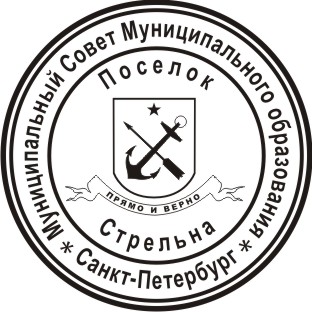 МУНИЦИПАЛЬНЫЙ СОВЕТ ВНУТРИГОРОДСКОГО МУНИЦИПАЛЬНОГО ОБРАЗОВАНИЯ ГОРОДА ФЕДЕРАЛЬНОГО ЗНАЧЕНИЯ САНКТ-ПЕТЕРБУРГА ПОСЕЛОК СТРЕЛЬНА VI СОЗЫВАРЕШЕНИЕ (проект)  от 2022 года                                                                                                       № О внесении изменений и дополнений  в Устав внутригородского   муниципального образования  города федерального значения Санкт-Петербурга поселок СтрельнаВ соответствии с Федеральным законом от 06.10.2003 № 131-ФЗ «Об общих принципах организации местного самоуправления в Российской Федерации»,     пунктом 9 статьи 9 Федерального закона от 14.03.2022 № 60-ФЗ «О внесении изменений в отдельные законодательные акты Российской Федерации», Законом Санкт-Петербурга от 23.09.2009 № 420-79 «Об организации местного самоуправления в Санкт-Петербурге», Уставом внутригородского муниципального образования города федерального значения Санкт-Петербурга поселок Стрельна, МУНИЦИПАЛЬНЫЙ СОВЕТРЕШИЛ: Принять в первом чтении изменения и дополнения в Устав внутригородского муниципального образования города федерального значения Санкт-Петербурга поселок Стрельна, принятый решением Муниципального Совета Муниципального образования поселок Стрельна от 14.03.2017 № 09 с изменениями и дополнениями, принятыми решениями Муниципального Совета Муниципального образования поселок Стрельна от 05.09.2017 № 63, от 19.06.2018 № 37, от 29.09.2020 № 51, от 30.03.2021 № 22, от 28.09.2021 № 55 (далее –Устав)  согласно приложению № 1.Предложить депутатам МС МО пос. Стрельна, Главе МА МО пос. Стрельна,  общественным организациям, трудовым коллективам и гражданам МО пос. Стрельна 24.06.2022 года дать в письменном виде свои предложения и замечания на вносимые в Устав  изменения и дополнения по адресу: 198515, Санкт-Петербург, пос. Стрельна, Санкт-Петербургское шоссе, д.69, литер А, МС МО пос. Стрельна, или по факсу 421-39-88, справки по телефону 421-43-03, E-mail: msovet@mo-strelna.ru (понедельник – четверг с 09.00 до 18.00, пятница с 09.00 до 17.00, перерыв с 13.00 до 14.00).  Установить, что участие граждан в обсуждении вносимых в Устав изменений и дополнений осуществляется в форме публичных слушаний.Публичные слушания провести ___________ года в ___ часов ___ минут  в помещении Галереи Львовского дворца, по адресу:  198515, Санкт-Петербург, пос. Стрельна, Санкт-Петербургское шоссе, д.69, литер А. Информацию о проведении публичных слушаний, изменения и дополнения  в Устав и порядок учета предложений граждан по изменениям и дополнениям  в Устав, а также порядок участия граждан в их обсуждении опубликовать в специальном выпуске газеты «Вести Стрельны, разместить на официальном сайте МО пос. Стрельна в информационно-телекоммуникационной сети «Интернет» . Главе Муниципального образования, исполняющему полномочия председателя Муниципального Совета Беленкову В.Н. организовать учет поступивших предложений и замечаний на вносимые изменения и дополнения в Устав, обобщить поступившие поправки и внести их на рассмотрение рабочей группы и Муниципального Совета.Настоящее решение подлежит официальному опубликованию (обнародованию). Настоящее решение вступает в силу со дня принятия. Контроль за исполнением настоящего решения возложить на Главу Муниципального образования, исполняющего полномочия председателя Муниципального Совета Беленкова В.Н.Глава Муниципального образования,исполняющий полномочия председателя  Муниципального Совета                                                                                             В.Н. БеленковПриложение № 1к решению Муниципального Совета  внутригородского муниципальногообразования города федерального значения Санкт-Петербурга поселок Стрельнаот № Изменения  и дополнения в Устав внутригородского муниципального образования города федерального значения Санкт-Петербурга поселок Стрельна Внести изменения и дополнения в Устав внутригородского   муниципального образования города федерального значения Санкт-Петербурга поселок Стрельна, принятый решением Муниципального Совета Муниципального образования  поселок Стрельна от 14.03.2017 № 09, с изменениями и дополнениями,  принятыми решением Муниципального Совета Муниципального образования поселок Стрельна от 05.09.2017 № 63, решением Муниципального Совета Муниципального образования поселок  Стрельна от 19.06.2018 № 37, решением Муниципального Совета Муниципального образования поселок  Стрельна от 29.09.2020 № 51, решением Муниципального Совета Муниципального образования поселок  Стрельна от 30.03.2021 № 22, решением Муниципального Совета Муниципального образования поселок  Стрельна от 28.09.2021 № 55 (далее – Устав):Статью 1 Устава дополнить пунктом 7 следующего содержания:«7. Органы местного самоуправления Муниципального образования входят в единую систему публичной власти в Российской Федерации и осуществляют взаимодействие для наиболее эффективного решения задач в интересах населения, проживающего на соответствующей территории Муниципального образования.».Подпункт 10 пункта 1 статьи 5 Устава изложить в следующей редакции:«10) содействие в осуществлении контроля за соблюдением законодательства в сфере благоустройства, включая согласование закрытия ордеров на производство земляных, ремонтных и отдельных работ, связанных с благоустройством внутриквартальных территорий, земель и земельных участков, указанных в подпункте 53 пункта 1 настоящей статьи, и подтверждение выполнения требований по восстановлению элементов благоустройства, нарушенных в результате производства аварийных работ, законодательства о розничной торговле, о применении контрольно-кассовых машин на территории Муниципального образования;».Пункт 1 статьи 5 Устава дополнить подпунктом 53 следующего содержания:«53) осуществление мероприятий, указанных в подпунктах 10, 47, 47-2, 48 пункта 1 настоящей статьи, в отношении расположенных в границах Муниципального образования земельных участков, находящихся в государственной собственности Санкт-Петербурга, а также земель и земельных участков, государственная собственность на которые не разграничена, за исключением территорий городских лесов, особо охраняемых природных территорий регионального значения, территорий зеленых насаждений общего пользования городского значения, местного значения и резерва озеленения, территорий зеленых насаждений, выполняющих специальные функции, поверхностных водных объектов, пляжей, автомобильных дорог регионального и федерального значения, земельных участков, на которых расположены объекты капитального строительства, земельных участков, находящихся во владении физических и юридических лиц.».Дополнить статью 41 Устава пунктом 3-2 следующего содержания: «3-2. Выборные должностные лица местного самоуправления не могут быть депутатами Государственной Думы Федерального Собрания Российской Федерации, сенаторами Российской Федерации, депутатами законодательных (представительных) органов государственной власти субъектов Российской Федерации, занимать иные государственные должности Российской Федерации, государственные должности субъектов Российской Федерации, а также должности государственной гражданской службы и должности муниципальной службы, если иное не предусмотрено федеральными законами.».Исключить подпункт 45-1 пункта 1 статьи 5 Устава.Абзац первый подпункта 47 пункта 1 статьи 5 Устава изложить в следующей редакции: «47) организация благоустройства территории Муниципального образования в соответствии с законодательством в сфере благоустройства, за исключением случаев, установленных в подпункте 47-3 настоящего пункта, включающая:».Пункт 1 статьи 5 Устава дополнить подпунктом 47-3 следующего содержания:«47-3) организация благоустройства территории Муниципального образования, находящейся в границах территорий объектов культурного наследия народов Российской Федерации (выявленных объектов культурного наследия), за исключением земельных участков, которые находятся во владении и(или) пользовании граждан и юридических лиц, без проведения работ по их сохранению, в соответствии с законодательством в сфере благоустройства, включающая:обеспечение проектирования благоустройства при размещении элементов благоустройства, указанных в абзацах пятом и седьмом настоящего подпункта;содержание внутриквартальных территорий в части обеспечения ремонта покрытий, расположенных на внутриквартальных территориях, и проведения санитарных рубок (в том числе удаление аварийных, больных деревьев и кустарников) на территориях, не относящихся к территориям зеленых насаждений в соответствии с законом Санкт-Петербурга;содержание спортивных, детских площадок, включая ремонт расположенных на них элементов благоустройства, на внутриквартальных территориях;размещение контейнерных площадок на внутриквартальных территориях, ремонт элементов благоустройства, расположенных на контейнерных площадках;содержание, включая ремонт, ограждений декоративных, ограждений газонных, полусфер, надолбов, приствольных решеток, устройств для вертикального озеленения и цветочного оформления, навесов, беседок, уличной мебели, урн, элементов озеленения, информационных щитов и стендов на внутриквартальных территориях;размещение на внутриквартальных территориях полусфер, надолбов, устройств для цветочного оформления, уличной мебели, урн без проведения земляных работ и углубления в грунт (вскрытия грунта);временное размещение, содержание, включая ремонт, элементов оформления Санкт-Петербурга к мероприятиям, в том числе культурно-массовым мероприятиям, городского, всероссийского и международного значения на внутриквартальных территориях;».Пункт 12 статьи 18 Устава изложить в следующей редакции:«12. Порядок организации и проведения публичных слушаний определяется Уставом Муниципального образования и нормативными правовыми актами Муниципального Совета Муниципального образования и должен предусматривать заблаговременное оповещение жителей Муниципального образования о времени и месте проведения публичных слушаний, заблаговременное ознакомление с проектом муниципального правового акта, в том числе посредством его размещения на официальном сайте МО пос. Стрельна в информационно-телекоммуникационной сети «Интернет» или в случае, если орган местного самоуправления не имеет возможности размещать информацию о своей деятельности в информационно-телекоммуникационной сети «Интернет», на официальном сайте субъекта Российской Федерации или Муниципального образования с учетом положений Федерального закона от 9 февраля 2009 года № 8-ФЗ «Об обеспечении доступа к информации о деятельности государственных органов и органов местного самоуправления» (далее в настоящей статье - официальный сайт), возможность представления жителями Муниципального образования своих замечаний и предложений по вынесенному на обсуждение проекту муниципального правового акта, в том числе посредством официального сайта, другие меры, обеспечивающие участие в публичных слушаниях жителей Муниципального образования, опубликование (обнародование) результатов публичных слушаний, включая мотивированное обоснование принятых решений, в том числе посредством их размещения на официальном сайте.Для размещения материалов и информации, указанных в абзаце первом настоящего пункта, обеспечения возможности представления жителями Муниципального образования своих замечаний и предложений по проекту муниципального правового акта, а также для участия жителей Муниципального образования в публичных слушаниях с соблюдением требований об обязательном использовании для таких целей официального сайта может использоваться федеральная государственная информационная система «Единый портал государственных и муниципальных услуг (функций)», порядок использования которой для целей настоящей статьи устанавливается Правительством Российской Федерации.».В пункте 6 статьи 10 Устава слова «Назначенный судом местный референдум организуется избирательной комиссией Муниципального образования, а обеспечение его проведения осуществляется исполнительным органом государственной власти Санкт-Петербурга или иным органом, на который судом возложено обеспечение проведения местного референдума.» исключить. В абзаце первом пункта 3 статьи 11 Устава слова «и избирательной комиссии Муниципального образования» и слова «избирательная комиссия Муниципального образования,» исключить.Абзац второй пункта 3 статьи 11 Устава исключить.Исключить статью 27 Устава.Подпункт 6 пункта 2 статьи 55 Устава изложить в следующей редакции:«6) имущество, предназначенное для размещения, содержания, включая ремонт, покрытий, расположенных на внутриквартальных территориях, искусственных неровностей, организации благоустройства территории Муниципального образования на внутриквартальных территориях и на территориях зеленых насаждений общего пользования местного значения, расположенных в том числе в границах территорий объектов культурного наследия народов Российской Федерации (выявленных объектов культурного наследия);».Пункт 1 статьи 55 Устава дополнить подпунктом 6-2 следующего содержания:«6-2) имущество, предназначенное для решения вопросов местного значения, установленных подпунктом 53 пункта 1 статьи 5 настоящего Устава.».